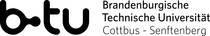 Vereinbarungüber die gemeinsame Betreuung eines PromotionsverfahrensAgreement/Modelon the Joint Supervision of Doctoral Workzwischen/between 1der Brandenburgischen Technischen Universität Cottbus - Senftenbergvertreten durch den Präsidenten represented by the Presidentund/andvertreten durch den Rektor/Präsidenten represented by the Rector/President1 In addition, the faculties, departments, etc. that are involved in the procedure may be mentioned as parties to the agreement, as may be necessary.1 Zusätzlich kann ggf. die an dem Verfahren beteiligte Fakultät (Fachbereich, etc.) als Partei der Vereinbarung genannt werden.The undersigned universities agree to the preparation of a doctoral dissertation/thesis, whose completion and defense takes place under the joint responsibility of both institutions in accordance with the following conditions.Die beiden unterzeichnenden Universitäten stimmen der Anfertigung einer Doktorarbeit zu, deren Ausführung und Verteidigung unter der gemeinsamen Verantwortung beider Hochschulen gemäß den folgenden Bedingungen erfolgt.1. This agreement applies to:1. Dieses Abkommen betrifftMr/Ms // Herrn/FrauMr/Ms // Herrn/FrauNameNameBorn on / geboren amBorn on / geboren amAt / inAt / inPlace / OrtPlace / Ort2. The research topic is:2. Das Forschungsthema lautet:Topic / ThemaTopic / Thema3. The dissertation/thesis is directed by:3. Die Dissertation wird betreut vonName of supervisorName des Betreuers / der BetreuerinAt theAn derName of university, faculty, departmentName der Universität, Fakultät, Fachbereichwho have both assumed the task of jointly advising the candidate on all aspects of his thesis work.die sich beide verpflichten, die Aufgaben der Betreuung der Dissertation gemeinsam umfassend auszuüben.4. The candidate will enrol at both institutions but will be granted a tuition waiver at one of the institutions.4. Der/die Doktorand/in schreibt sich an jeder der beiden Hochschulen ein, wird aber an einer der  beiden Institutionen von Studiengebühren befreit.5. Tuition payments will be made to the university:5. Die Studiengebühren werden gezahlt an der Universität:6. The candidate is registered for social insurance at:6. Der/die Doktorand/in ist sozialversichert bei:7. The estimated duration for research on the dissertation/thesis is set provisionally at three years. This period can be extended, as may be necessary, in accordance with the regulations governing procedures for the doctorate at both institutions.7. Die voraussichtliche Dauer der Forschungsarbeit beträgt zunächst drei Jahre. Die Frist kann ggf. in Übereinstimmung mit den in beiden Fakultäten gültigen Promotionsordnungen verlängert werden.Work for the preparation of the thesis will be carried out at both institutions. The period of stay at one of the institutions should be at least 12 months.  Arbeiten zur Vorbereitung der Dissertation werden an beiden Institutionen ausgeführt. Der Zeitplan für den Aufenthalt an den beiden Universitäten ist als Anlage aufgeführt. Die Aufenthaltsdauer an der anderen Universität sollte mindestens 12 Monate betragen.8. The date of enrolment for this joint dissertation/thesis project is:8. Das Einschreibungsdatum für das Promotionsvorhaben ist:Date / DatumDate / Datum9. The defense of dissertation/thesis and any other final examinations, if applicable, take place once at the university:9. Die Verteidigung (Disputation) der Dissertation sowie ggf. sonstige Abschlussprüfungen erfolgen einmalig an der Universität:InstitutionInstitution10. The result of the defense of the dissertation/thesis and examinations will be recognized by both institutions.10. Das Ergebnis der Verteidigung (Disputation) der Dissertation und der Prüfungen wird von beiden Hochschulen anerkannt.11. Travel costs for members of the dissertation/examination committee shall be borne by their own institutions. 11. Anfallende Reisekosten für Mitglieder des Promotions-/Prüfungsausschusses werden von ihrer jeweiligen Hochschule getragen.12. The members of the dissertation/examination committee shall be determined by agreement of the two institutions. It is composed equally of academic teachers/scholars of both institutions, who are authorized to function as examiners. It consists of at least four members; two of these are the dissertation/thesis supervisors, insofar as this does not conflict with applicable regulations at either institution.External examiners, not associated with either of the institutions, may serve on the dissertation/examination committee.12. Die Promotions-/ Prüfungskommission wird in Absprache zwischen den beiden Institutionen bestimmt. Sie besteht paritätisch aus Hochschullehrern/ Wissenschaftler beider Institutionen, die berechtigt sind, in Promotionsverfahren Prüfungen abzunehmen. Sie besteht aus mindestens vier Mitgliedern, darunter den beiden Betreuern der Promotion, sofern geltende Bestimmungen in den Promotionsordnungen beider Institutionen dem nicht entgegenstehen. Externe Gutachter, die keiner der beiden Hochschulen angehören, können in der Promotions-/ Prüfungskommission mitwirken.13. The two institutions will recognize the result of the jointly supervised doctoral procedure and the validity of the doctoral degree awarded.After the successful completion of the procedure as described under (5) and on the basis of the report of the doctoral thesis committee, the two universities will jointly award the doctoral degree and issue a joint doctoral diploma. The diploma will make reference to the fact that the doctoral work and the award of the degree have taken place under an agreement of joint supervision. The diploma will be signed by the responsible representatives of both universities.13. Die beiden Institutionen erkennen das Ergebnis des gemeinsam betreuten Promotionsverfahrens sowie die Gültigkeit des verliehenen Doktorgrades an.Nach Abschluss des beschriebenen Verfahrens und auf der Grundlage des Berichts der Promotions-/Prüfungskommission verleihen die beiden Universitäten gemeinsam den Doktorgrad und stellen darüber eine gemeinsame Promotionsurkunde aus. In der Urkunde wird darauf Bezug genommen, dass das Promotionsverfahren und die Verleihung des Grades auf der Grundlage einer Vereinbarung über die gemeinsame Betreuung stattgefunden haben. Die Urkunde wird von den zuständigen Vertretern beider Universitäten unterzeichnet.14. The publication and the use of the dissertation/thesis and of any research findings which are the result of the candidate´s work at both institutions are protected at both institutions in accordance with their respective regulations for doctoral work.14. Die Veröffentlichung und der Gebrauch der Dissertation sowie von Forschungsergebnissen, die von dem Doktoranden/der Doktorandin als Ergebnis seiner/ihrer Arbeit in beiden Institutionen erzielt wurden, sind in Übereinstimmung mit den entsprechenden Regelungen für Promotionsarbeiten an beiden Hochschulen geschützt.15. In the event that the languages of instruction at both institutions differ, the dissertation/thesis shall be written either in one of the two languages, or a third language. The parties will agree and determine this matter. The same shall apply to the defense of the dissertation/thesis and any examinations to be held.15. Sollten die Unterrichtssprachen beider Institutionen unterschiedlich sein, wird die Dissertation in einer der beiden Sprachen oder in einer dritten Sprache verfasst. Die Parteien werden sich darüber verständigen und eine Festlegung treffen. Entsprechendes gilt für die Verteidigung (Disputation) der Dissertation sowie ggf. abzuhaltende Prüfungen.16. The dissertation/thesis will be written in:16. Die Dissertation wird verfasst in;Designation of languageBezeichnung der SpracheThe summary will be written in:Die Zusammenfassung wird verfasst in:Designation of languageBezeichnung der SpracheThe oral defense of the dissertation/thesis and examinations will be held in.Die Verteidigung (Disputation) der Dissertation sowie Prüfungen werden abgehalten in:Designation of languageBezeichnung der Sprache17. This agreement enters into force after it has been signed by the authorized representatives of both institutions.17. Diese Vereinbarung tritt nach Unterzeichnung durch die autorisierten Vertreter beider Institutionen in Kraft.SignaturesUnterschriftenThe Rector/PresidentDer PräsidentProf. Dr.-Ing. Dr. h.c. (NUWM, UA) DSc. H.c. Jörg SteinbachHon.-Prof. (ECUST, CN)SealSiegelDeanDekanSupervisor of thesisBetreuer/Betreuerin der DissertationWritten in two copiesIn zweifacher Ausfertigung